18.03.23г. В целях реализации плана экологического  двухмесячника и в рамках реализации  программы экологического воспитания учащихся, имам мечети п.Н.Кяхулай Магомедов М.М. провел беседу с учащимися 7-х классов по теме «Берегите природу».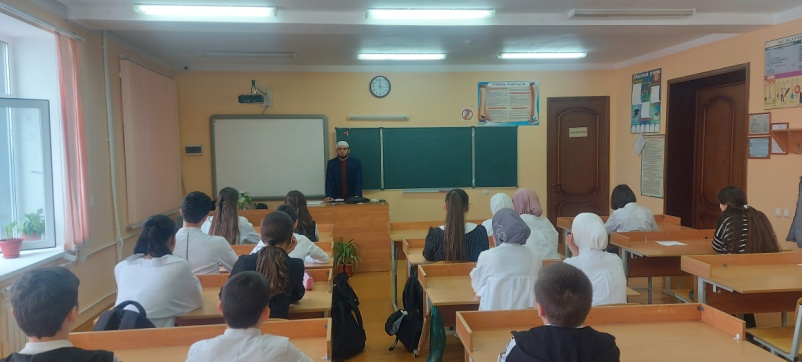 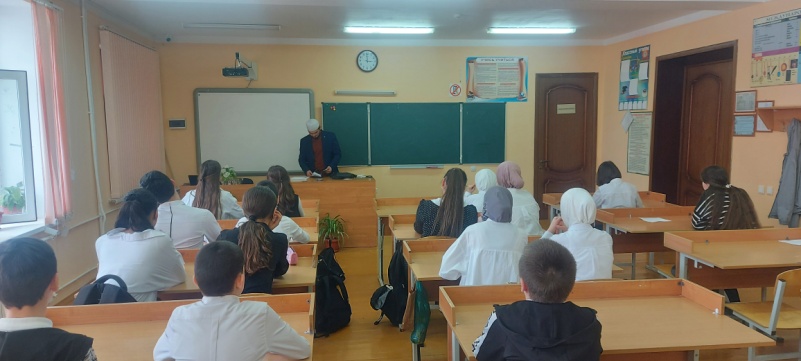 